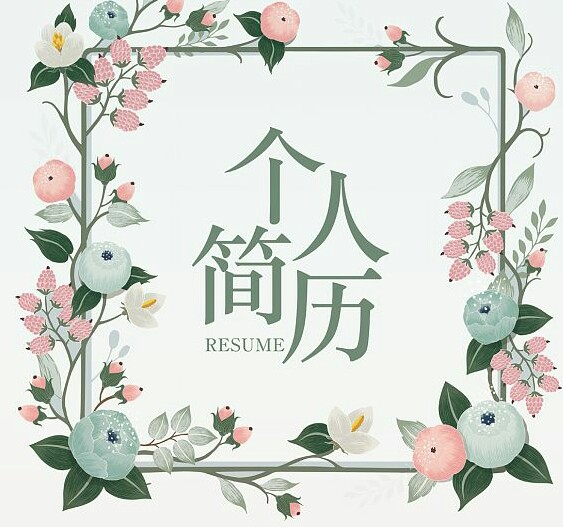 姓名：区 莹专业：思想政治教育学历：本科电话：17377571969邮箱：1220588991@qq.com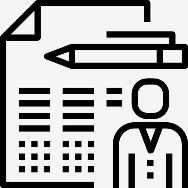 尊敬的领导：您好诚挚的感谢您在百忙之中抽出宝贵的时间来翻阅我的求职自荐书，以下是我的自我介绍。我是广西民族师范学院思想政治教育专业2016届的一名毕业生，您的关注将开启我人生的新的一章，此致贵校良好的管理体制，浓厚的教学氛围和积极进取的精神使我将其作为自己的首选目标，相信在贵校领导的帮助指导下，通过自身的努力，我会成为一名合格的人民教师，希望贵校能给我提供一个施展才华的机会!我的家乡在广西贵港市，纯朴的乡情给予了我善良的品质，艰苦的条件培养了我知难而上乐观自信的精神。这些都令我获益良多。在大学的四年时光里，我本着自强不息，学以致用的原则，一直以认真的态度对待学习。在学好专业课的同时，我也注重综合知识和综合技能的培养与提高，广泛的涉猎了文学，哲学，心理学，教育学等方面的书籍，计算机理论与操作也具有一定的水平。在教师技能方面，我勤学苦练，不断提高自身的整体水平，并在教育实习中取得优异成绩。这些都为我成为一名合格的人民教师打下了坚实的基础。请允许我在此冒昧的推荐，期望可以成为贵校的一份子，可以充分的发挥我的实力，如若可以得到贵校的青睐，我必将不断学习，用进取之心，竭力为贵校服务，与贵校共发展，共创完美未来。昨天的我为今天而努力，今天的我为明天而奋斗，明天的我将会为知遇的您拼搏。最后，诚挚希望贵校能够垂惠!并祝贵校再创佳绩!敬礼                                                          求职者：区莹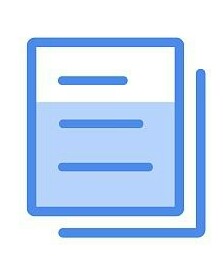 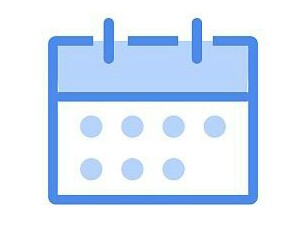 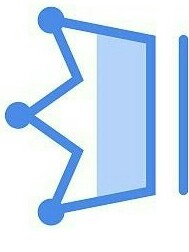 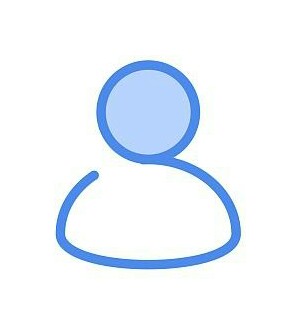 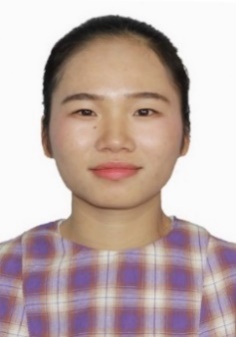 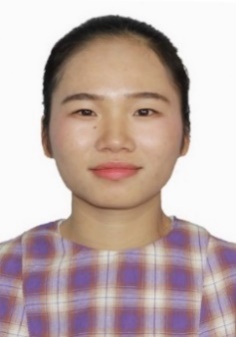 